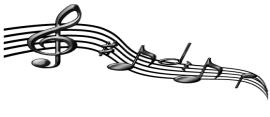 CHORUS SYLLABUS 2015/2016Leanne Altman, DirectorRequired Materials:Choral Music – Provided by School½” Black Binder – May be purchased through school#2 Pencils – to be kept in bindersChoral Attire – Purchased Through SchoolCDs/Videos – Provided by SchoolCourse Description:Chorus is designed to promote musical growth in the area of Choral Music/Singing.  The class will aide students in gaining the necessary tools to become better, more informed singers and consumers of music.  Students will sing and study music of various styles, composers, and eras from the United States and around the world.  In addition to enhancing their performance skills and knowledge of music, students will also be taught the importance and use for music in their daily lives, both academically and personally.  6th grade Beginning Chorus will begin with the fundamentals of choral singing and sing 2-part, 7th grade will continue study began in 6th grade going in depth with 3 part singing and sight-reading music, 8th grade will continue with study and perform with 7th grade in addition to studying advanced sight-reading and 4-part music.Objectives: To develop an understanding of Choral music and the elements of music. To develop the skills necessary to become capable and intelligent performers of music.To sing using correct singing techniques (posture, breath control, diction, intonation, etc.)To develop an understanding of music in relation to history and culture.To develop an understanding of the value and role of music in the lives of the students.Grading:While a performance group, chorus is also a CLASS.  Students are given daily grades for participation, effort and demonstration of skills taught.  Mid-level assessments will be given for written theory work and assessments of that work.  Major assessment grades will be given for Concerts/Performances.Major assessments (Concerts/Performances) – 50%  In class terms, the concerts and performances are test grades.  It is during those performances that students demonstrate what they have studied and learned in class.  Please realize you are important to the group and needed at each performance.   Realizing that events may occur that prevent a student from performing (i.e. sickness, death in family) an alternate assessment for absences from Performances will be made up through a 2 page written research paper and oral presentation on a performer/composer agreed upon by the student and teacher or by a written assessment on the components of the music the chorus is performing) (This is the equivalent of a make-up test in another class)Mid-level Assessments (Written Theory Work/ Oral Sight-singing quizzes) – 30% Daily Assessments – 20%______________________________________, Student Signature______________________________________, Parent SignatureContacts for Mrs. Altman,   358-6000 – School, 358-0137 – home, 997-8486 – cell				    Email – laltman@horrycountyschools.net				   Facebook page – Aynor Middle School Chorus